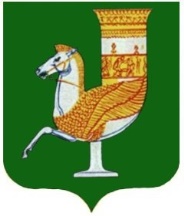 Р А С П О Р Я Ж Е Н И Е  АДМИНИСТРАЦИИ   МУНИЦИПАЛЬНОГО  ОБРАЗОВАНИЯ «КРАСНОГВАРДЕЙСКИЙ  РАЙОН»От_16.03.2022г. _№_52-рс. КрасногвардейскоеО внесении изменений в распоряжение администрации МО «Красногвардейский район» № 66-р от 25.03.2020 года «О мерах по снижению рисков распространения новой коронавирусной инфекции (2019-nCoV) в администрации МО «Красногвардейский район»	Во исполнение Указа Главы Республики Адыгея № 25 от 11.03.2022 года «О внесении изменений в некоторые Указы Главы Республики Адыгея», руководствуясь Уставом МО «Красногвардейский район»1. Внести следующие изменения в распоряжение администрации МО «Красногвардейский район» № 66-р от 25.03.2020 года «О мерах по снижению рисков распространения новой коронавирусной инфекции (2019-nCoV) в администрации МО «Красногвардейский район»:	1.1. Пункты 1, 2 исключить.	1.2.  Абзацы 3,4 пункта 3 исключить. 1.3.  Абзац 2 пункта 4 исключить.1.4.  Абзац 5 пункта 5 изложить в следующей редакции:«- качественную уборку помещений организации уборщиками служебных помещений с применением дезинфицирующих средств вирулицидного действия, уделив особое внимание дезинфекции дверных ручек, выключателей, поручней, перил, контактных поверхностей (столов и стульев работников, орг. техники), мест общего пользования, во всех помещениях».1.5. Абзац 7 пункта 5 исключить.1.6. Пункты 6,7,8,12,14,15,16 исключить.2.Опубликовать настоящее распоряжение в газете Красногвардейского района «Дружба» и разместить на официальном сайте органов местного самоуправления  МО «Красногвардейский район» в сети «Интернет».3.Контроль за исполнением данного распоряжения возложить на общий отдел администрации МО «Красновгардейский район».4.Настоящее распоряжение вступает в силу с момента его подписания.Глава МО «Красногвардейский район»				              Т.И. Губжоков